Español I							Nombre- 					Capítulo DosOther¿Cómo eres y cómo son tus amigos?In the space provided you are going to describe yourself and two of your best friends.  You will need to include at least 4 adjectives about yourself and at least 4 adjectives about each of your friends.  At least 1 of your sentences should be written with a negative “no.”  You will have at least 12 adjectives total.  You will also need to tell your birthday and age as well as the birthdays and ages of your two friends.  Don’t forget to use the correct form of the verb ser and to make the adjectives agree with whomever you are speaking about.																																																																																																																																																																																																																																													_____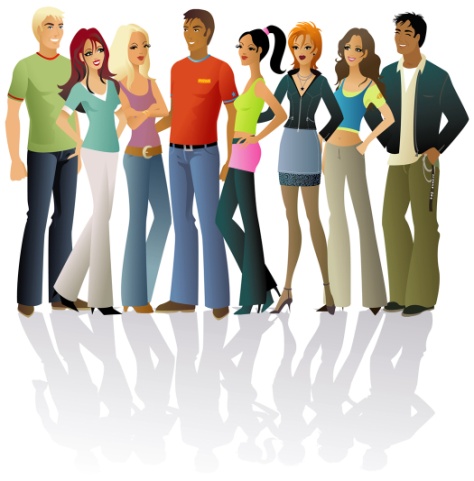 